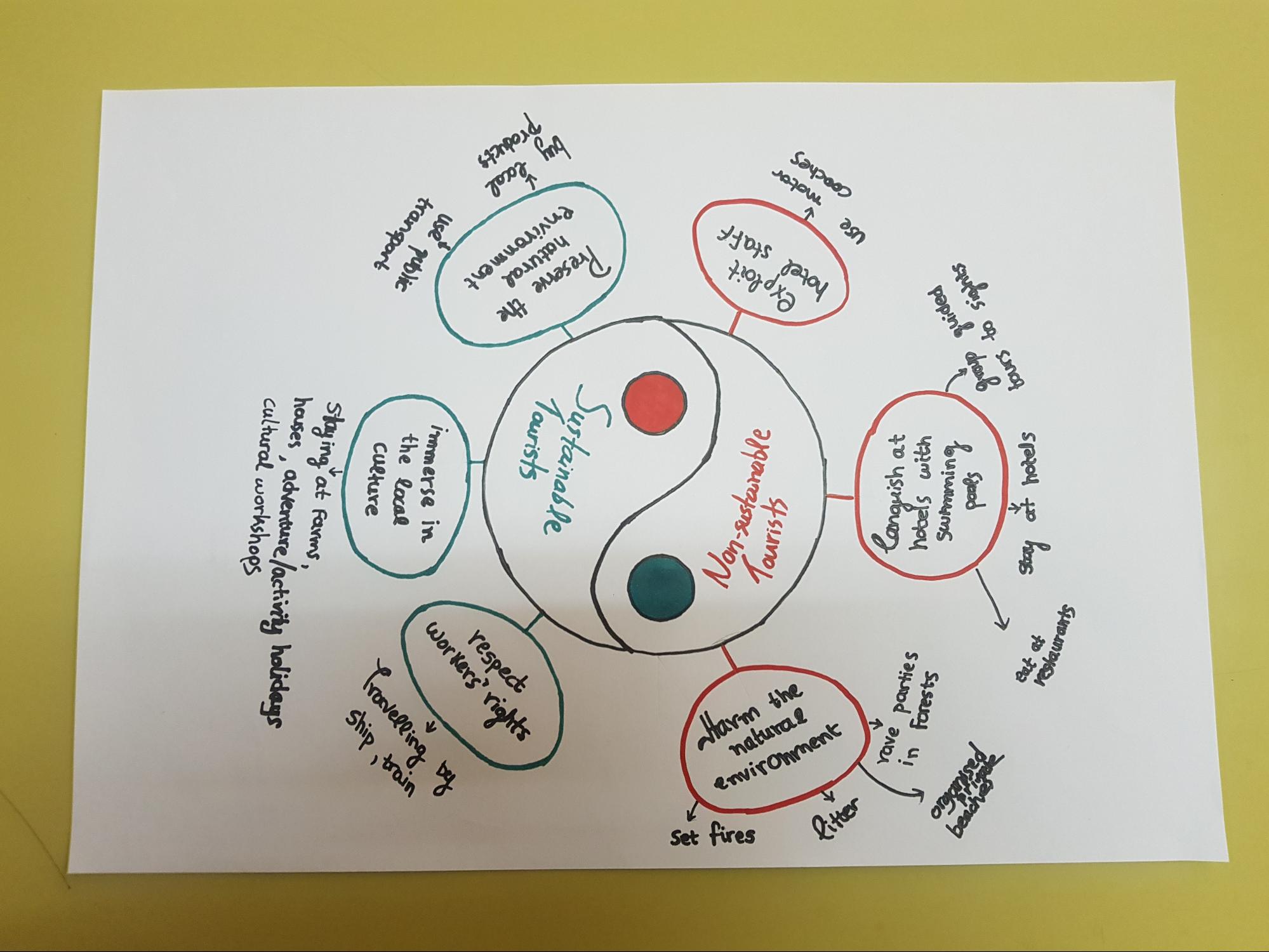 spapou tosquars og sunogрSaeoshourlemanspapnl chealuzim spoonSysajos sayod anderu!70 us: bourgusecoachesmotorOilhotel staffexploitapgaunotsns-honStS!INOLattarm thenaturalenvironmentSet firesSustainableTouristsPorno 573npordgoooyquo Muglinudnatural reserve theuse public transportimmerse inrespect Workers' rightsthe local cultureTravelling byship trainStaying at farms,houses, adventure activity holidays cultural workshops